КАРАР                                                                                    РЕШЕНИЕ11 февраль 2015 йыл                              № 10                 11 февраля 2015 годаОб отчете главы  Администрации сельского поселения Кара-Якуповский сельсовет муниципального района Чишминский район  Республики Башкортостан Карагулова Р.З.  о результатах своей деятельности и деятельности Администрации сельского поселения Кара-Якуповский сельсовет муниципального района Чишминский район Республики Башкортостан в 2014 году	Заслушав и обсудив отчет главы Администрации сельского поселения Кара-Якуповский сельсовет муниципального района  Чишминский район Р.З. Карагулова о результатах своей деятельности и деятельности Администрации сельского поселения Кара-Якуповский сельсовет муниципального района в 2014 году, Совет сельского поселения Кара-Якуповский сельсовет муниципального района Чишминский район отмечает, что во всех отраслях экономики, социальной сфере достигнуты определенные результаты. План поступления доходов консолидированного  бюджета выполнен  на 115,48%. План поступления собственных доходов выполнен на 141,9%	 В консолидированном бюджете увеличилась доля налоговых поступлений.	План поступления налоговых и неналоговых доходов в бюджеты поселений выполнен на 129,98%.В прошлом году несколько  улучшилась демографическая ситуация В 2014 году  родилось 20 детей,  умерло -24 человека, количество граждан, прибывших на место жительства в сельское поселение , превысил количество  выбывших .Общая численность населения составило 1596 человекНа 1 января 2015 года поголовье крупного рогатого скота в личных подворьях граждан  уменьшилось и составило  369 голов из них  коров -131 голов. Овец и коз на территории сельского поселения насчитывается всего  333 голов, овцекозоматок – 231 голов. С каждым годом значительно увеличивается количество  пчелосемей. Многие начали заниматься пчеловодством и получают определенную прибыль. Наблюдается рост содержания  птиц.	Сохраняются в сельском поселении высокие темпы жилищного строительства. Всего в прошлом году построено 1168 кв.метров жилья, что составило 102%  к уровню 2013 года, где было 1110 кв.м. В веденном объеме жилья в основном индивидуальное жилищное строительство. Этому способствует, то что в СП остается молодежь, которая хочет иметь свой дом и ведет индивидуальное жилищное строительство. Есть желание и ведения личного подсобного хозяйства.	 Продолжались в отчетном году работы по благоустройству  населенных пунктов. В с. Горный , д. Бабиково  и с. Кара-Якупово сельского поселения произведено обсыпка дорог.  Также произведено грейдирование улиц во всех населенных пунктах сельского поселения . Наблюдается рост розничного товарооборота  в торговых точках населенных пунктов сельского поселения. Состояние потребительского рынка, торговли и общественного питания во многом зависит от  развитости предпринимательства.Сфера образования: детский сад и школы сельского поселения полностью укомплектованы  педагогическими кадрами. Продолжает расти образовательный уровень и квалификация учителей.	В целом качество обучения в школах сельского поселения остается на  приемлемом уровне.  В отчетном году администрация сельского поселения совместно с  сельскими домами культуры, библиотеками  организовывали необходимую работу по обеспечению поселений услугами досуга, развитию художественного творчества, организации библиотечного обслуживания населения.Благодаря системной профилактической работе   наблюдается уменьшение количества  преступлений и правонарушений, совершенных в общественных местах.  Несколько снизилось количество  преступлений, совершенных несовершеннолетними. В целях закрепления достигнутых в 2014 году положительных результатов, обеспечения дальнейшего динамичного, поступательного развития  сельского поселения, руководствуясь Федеральным законом от 6 октября . № 131-ФЗ «Об общих принципах организации местного самоуправления в Российской Федерации», статьей 20 Устава сельского поселения Кара-Якуповский сельсовет муниципального района Чишминский район Республики БашкортостанСовет  сельского поселения Кара-Якуповский сельсовет муниципального  района Чишминский район Республики Башкортостан  решил:	1.  Отчет главы Администрации  сельского поселения Кара-Якуповский сельсовет муниципального района Чишминский район Р.З. Карагулова о результатах своей деятельности и деятельности Администрации  сельского поселения Кара-Якуповский сельсовет муниципального района Чишминский район в 2014 году принять к сведению.	2. Отметить положительные результаты деятельности Администрации сельского поселения Кара-Якуповский сельсовет муниципального района Чишминский район по решению вопросов  сохранения скота и птиц в личных подворьях граждан, обеспечения исполнения доходной части бюджета, увеличения доли собственных доходов в бюджете сельского поселения, постановке на учет граждан, в качестве  нуждающихся в улучшении жилищных условий,  в росте индивидуального жилищного строительства , улучшения качества торгового обслуживания населения	3. Рекомендовать Администрации сельского поселения Кара-Якуповский сельсовет муниципального района Чишминский район, руководителям соответствующих структурных подразделений администрации, руководителям предприятий и учреждений  сельского поселения:	- продолжить работу и принять  дополнительные меры по своевременному  сбору налогов в сельском поселении, по повышению  уровня доходов муниципального бюджета, увеличению доли собственных доходов в бюджете;	- обеспечить безусловное выполнение принятых и действующих муниципальных программ и комплексных планов;	- мобилизовать трудовые коллективы, учащихся школ и всё население сельского поселения на выполнение принятого Плана мероприятий по проведению Года литературы в сельском поселении Кара-Якуповский сельсовет муниципального района Чишминский район;	- принять необходимые меры по  обеспечению окончательной разработки   градостроительной документации в целях создания условий для формирования и предоставления  земельных участков для жилищного строительства  в  населенных пунктах сельского поселения;	- принять необходимые меры по постановке на учет бесхозного имущества и земельных участков, невостребованных   долей земельных участков на территории сельского поселения;	- учреждениям культуры, библиотек совместно со школами вести свою деятельность  в рамках проведения года  литературы в должном уровне	4. Контроль за исполнением настоящего решения возложить на постоянную комиссию по бюджету, налогам и вопросам собственности  (Ахмадиева В.З.)Главасельского поселения Кара-Якуповский  сельсовет муниципального  района  Чишминский район Республики Башкортостан________________Р.З. КарагуловБашҠортостан РеспубликаһыШишмә районыМУНИЦИПАЛЬ РАЙОНЫның  Ҡара-Яҡуп ауыл советы ауыл биЛәмәһе СОВЕТЫ 452160, Ҡара-Яҡуп  ауылы, Үҙәк  урам, 31тел.: 2-75- 41;2-75- 42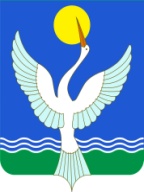 Республика БашкортостанСОВЕТ СЕЛЬСКОГО ПОСЕЛЕНИЯ  Кара-Якуповский сельсоветМУНИЦИПАЛЬНОГО РАЙОНАЧишминскИЙ район452160, с.Кара-Якупово,  ул. Центральная, 31тел.: 2-75- 41; 2-75- 42